PRIRODA I DRUŠTVO – 10.6.2020.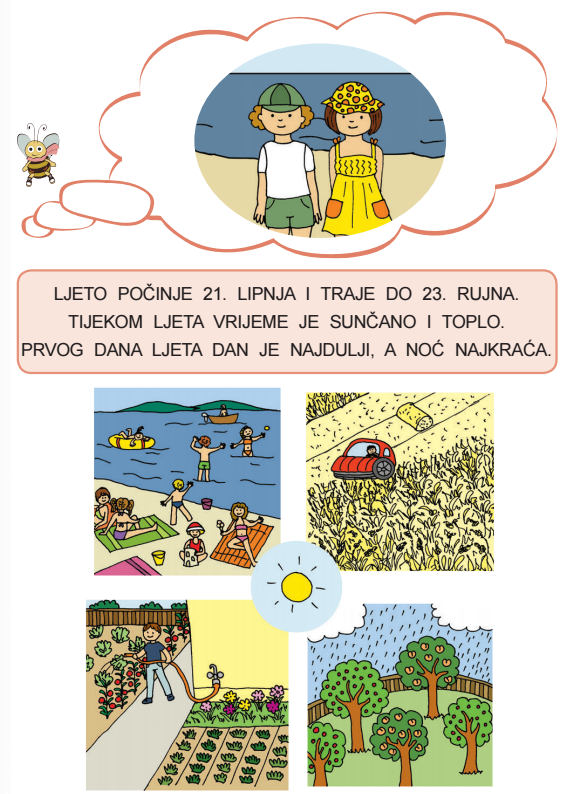 ZAPIŠI U PISANKU I ZALIJEPILjeto u zavičaju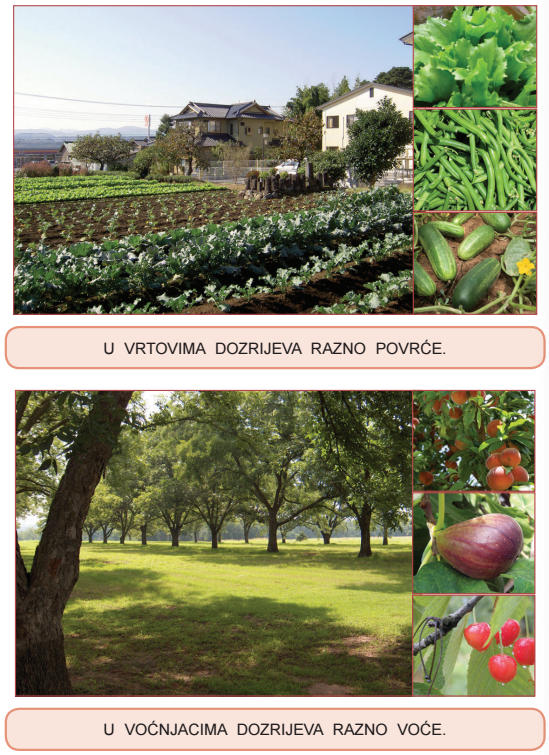 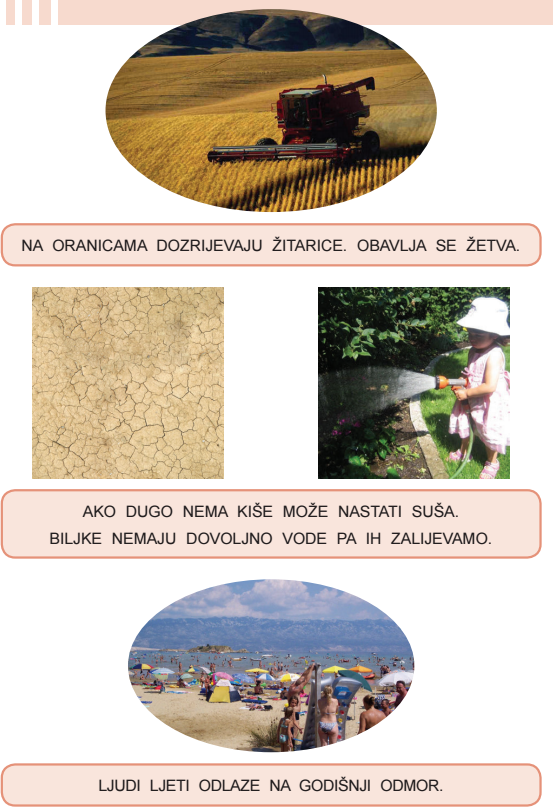 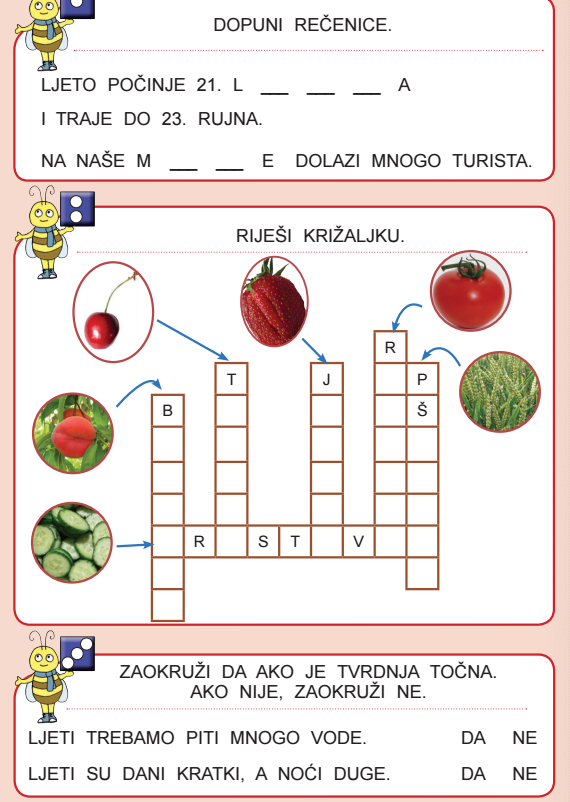 